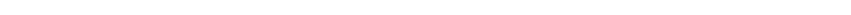 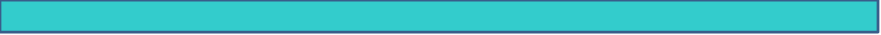 Regler och bokning av gemensamhetslokalenBokningDu bokar lokalen genom att skriva upp lägenhetsnummer på det datum som du önskat använda lokalen. Avgiften för att hyra lokalen är 250 kr per dygn. (Dygn 12.00-12.00). Bokningen sker hos Paula Nilsson, AD13 eller hos någon annan i styrelsen.NyckelutlämningNyckelutlämning sker enligt överenskommelse med bokningsansvarig. Betalning av hyra sker kontant vid nyckelutlämning.Barn och ungdomar (under 18 år) får inte vistas i lokalen själva. Ljudnivåer
Festlokalen är belägen under en lägenhet. Den som hyr lokalen måste ovillkorligen respektera att det finns närboende. Både ute och inne.Mat och dryck får ej förtäras i övernattningsrummet!Inspektion görs tillsammans både före och efter utnyttjande av lokalen. När du kvitterat ut nyckel förpliktar du dig att återlämna lokalen i samma skick som den erhölls i, det vill säga städad enligt instruktioner som finns anslagna inne i lokalen.  Uppdaterad 2022-09-20